Publicado en bilbao el 22/10/2012 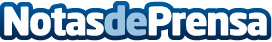 Charla gratuita del ciclo Marketing online para no profesionales: Ya estoy en internet ¿y ahora qué?Escuchamos habitualmente a emprendedores, PYMEs y autónomos que se quejan de la poca visibilidad de su web. Pretendemos con una amena y sencilla charla exponer las pinceladas a seguir para obtener mejor visibilidad.Datos de contacto:oto whiteheadAtención al cliente94 480 74 26Nota de prensa publicada en: https://www.notasdeprensa.es/charla-gratuita-del-ciclo-marketing-online-para-no-profesionales-ya-estoy-en-internet-y-ahora-que Categorias: Marketing Emprendedores http://www.notasdeprensa.es